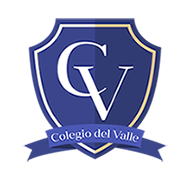 PLAN DE TRABAJO SUSPENSIÓN DE CLASESDOCENTE:     CURSO: 	Primeros	         , ASIGNATURA:	Inglés				OBJETIVO: Responder preguntas sobre información personalINSTRUCCIONES:Realizar actividad con un adulto que guie al estudiante. Sacar foto de actividad y luego enviarla a la profesora de inglés Belén Rodríguez (brodriguez@colegiodelvalle.cl)TAREA/ACTIVIDAD A REALIZAR:Observar video explicativo del profesor (video 1)  https://youtu.be/X8Ml_XfEQ48Video 2: Este es un video realizado para otro nivel pero dentro de este contenido también sirve para que los alumnos escuchen un dialogo donde se utilizan los conceptos de esta actividad https://youtu.be/RwKb1yM9qso .   Preguntar al niño que entendió del dialogo e ir parándolo para comprender de que se habla.1)Actividad: Leer comic de página 6 y 7 del libro Go getters y responder pregunta de página 7 2)Realizar página 8: Unir la frase con la imagen ( leer en voz alta cada frase )FECHA/TIPO DE ENTREGA, REVISIÓN O EVALUACIÓN:Entrega :Lunes 04 de Mayo por medio de correo de lunes a viernes 